ТЕХНОЛОГИЧЕСКИЕ КАРТЫ ОБРАЗОВАТЕЛЬНОЙ ДЕЯТЕЛЬНОСТИОБРАЗОВАТЕЛЬНАЯ ОБЛАСТЬ «ПОЗНАВАТЕЛЬНОЕ РАЗВИТИЕ»ФОРМИРОВАНИЕ ЦЕЛОСТНОЙ КАРТИНЫ МИРА, РАСШИРЕНИЕ КРУГОЗОРАТехнологическая карта занятия по теме «Реклама» Возраст участников: 6-7 летЦель: формирование  основ  финансовой  грамотности  у  детей  старшего дошкольного возраста.Задачи:Обучающие:формировать представления о понятии «реклама», ее видах и назначении;развивать умение создавать  объемные конструкции из ТИКО по схеме;совершенствовать навыки работы в группе.Развивающие:развивать мышление;развивать речь;развивать мелкую моторику рук.Воспитательные:повышать интерес к занятиям;воспитывать усидчивость;способствовать формированию положительного климата в группе.Планируемые результаты: знает назначение рекламы;умеет правильно соединять ТИКО-детали и создавать объемную конструкцию по схеме и с помощью педагога;умеет договариваться с партнером.Интеграция образовательных областей: «Познавательное развитие», «Социально-коммуникативное развитие», «Развитие речи».Средства реализации: проектор, экран, ноутбук, набор конструктора ТИКО «Фантазер», схемы конструкций.Предварительная работа: рассматривание рекламных листовок, брошюр.Ход занятия: ЛитератураДошкольник.net [Электронный ресурс] //Физминутки – https://doshkolnik.net/fizkultminutki/fizminutka-homka.htmlСоветские мультфильмы.  М/ф «Как старик корову продавал» -  https://vk.com/video-54443855_165383747KIDSCLEVER.RU [Электронный ресурс] //Загадки про рекламу - https://www.kidsclever.ru/content/zagadki-pro-reklamuАвтор: Романова Екатерина Вячеславовна, воспитатель, муниципальное бюджетное дошкольное образовательное учреждение №7, г. Калуга  Калужская область.ПриложенияСхемы конструкций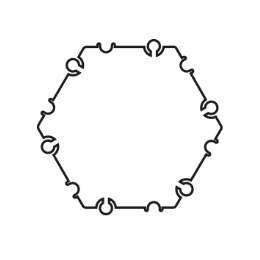 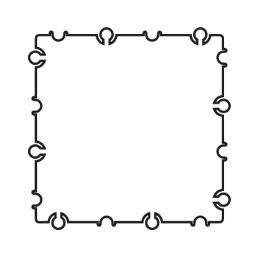 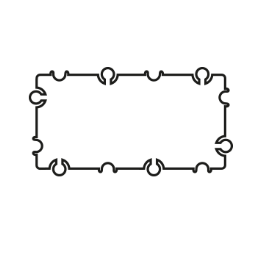 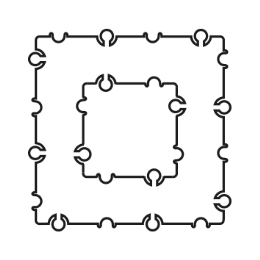                                       Машина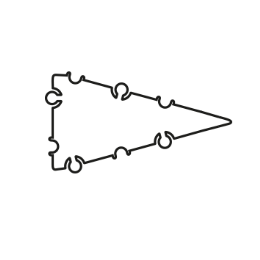 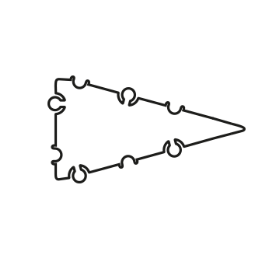 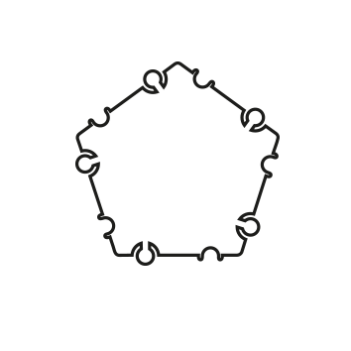 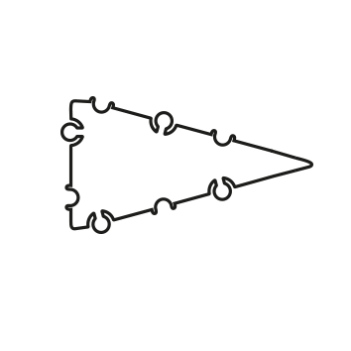 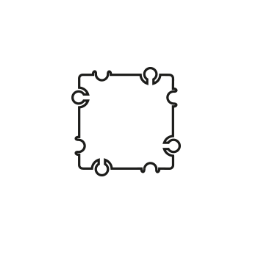 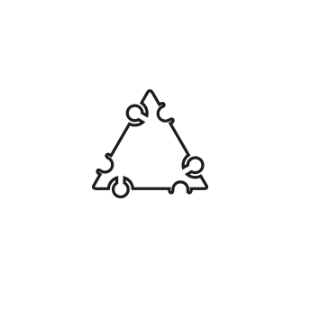 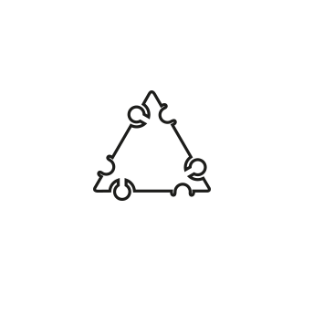                                                                  Кот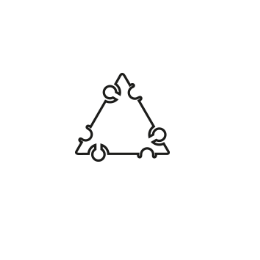                                                        ДомЭтапы деятельностиДеятельность педагогаДеятельность детейМотивационно-побудительныйПредлагает отгадать загадку. Эта резвая купчиха Поступает очень лихо! В телевизор залезает И товары предлагает: От компьютеров до хлама. Имя у нее ...(реклама)[3]Внимательно слушают, высказывают свои предположения Организационно-поисковый-Именно  о рекламе  мы с вами сегодня поговорим. Что такое реклама, как вы думаете?Совершенно верно. Реклама - это –сообщение о том, что и где можно купить.А где мы можем найти рекламу?Какие вы молодцы! Правильно. Мы можем увидеть рекламу в телевизоре, это будет телевизионная реклама. А можем прочитать в газете, это уже печатная реклама.Показ м/ф «Как старик корову продавал»[2] -Понравился ли вам  м/ф? Что делал мальчик, когда помогал продавать старику корову?  Можно ли так поступать?Совершенно верно. Мальчик сказал неправду о корове, а это очень плохо. Физкультминутка[1]«Хомячок»Хома, Хома, хомячок, полосатенький бочок (трут бока руками)Хома раненько встает, (потягиваются)Щечки моет (тереть щеки руками)Лапки трет (движения мытья рук)Подметает Хома хатку (метут воображаемыми метлами)И выходит на зарядку (маршируют)Раз (руки вперед)Два (руки вверх)Три (руки в стороны)Четыре, пять (трясут кистями рук)Хомка хочет сильным стать. (руки согнуты к плечам, кисти сжаты в кулаки, мускулы рук напряжены, как у силачей).-Предлагаю вам объединиться в  группы, создать свою игрушку и прорекламировать её. Но помните, что реклама должна быть не только интересной, но и правдивой.Раздает схемы конструкций и конструктор ТИКО.Отвечают на вопросСлушаютВысказывают предположенияВнимательно смотрят м/ф.Отвечают на вопросы.Проговаривают слова, выполняют двигательные упражнения.Делятся на группы. Создают конструкции  по схеме и с помощью педагогаРекламируют постройкиРефлексивно-коррегирующийХвалит детей за работу. Предлагает оформить из полученных конструкций  магазин игрушек.Оценивают свою работу, радуются успеху.Наименование деталейКоличество (шт)Квадрат 10 см1Квадрат 10 см с отверстием 2Шестиугольник 5см2Прямоугольник2Наименование деталейКоличество (шт)Квадрат 5 см1Треугольник остроугольный3Пятиугольник 5см1Треугольник равнобедренный2Прямоугольник1Наименование деталейКоличество (шт)Квадрат 5 см1Треугольник остроугольный2Треугольник равнобедренный1Прямоугольник2